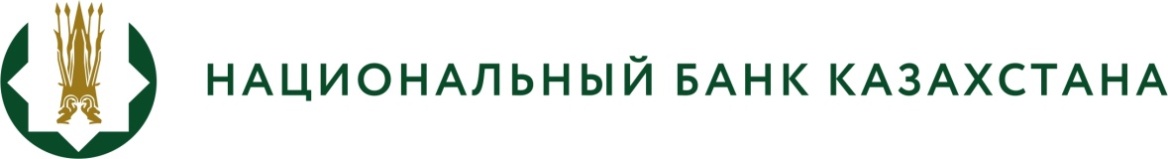 БАСПАСӨЗ РЕЛИЗІ Қазақстан Республикасы Ұлттық Банкі Басқармасының кейбір қаулыларына бухгалтерлік есеп жүргізу және қаржылық есептілікті ұсыну мәселелері бойынша өзгерістер мен толықтырулар енгізу туралы2023 жылғы 22 қыркүйек                                                             Астана қ.	Қазақстан Республикасының Ұлттық Банкі «Қазақстан Республикасы Ұлттық Банкі Басқармасының кейбір қаулыларына бухгалтерлік есеп жүргізу және қаржылық есептілікті ұсыну мәселелері бойынша өзгерістер мен толықтырулар енгізу туралы» Қазақстан Республикасының Ұлттық Банкі Басқармасының қаулы жобасын (бұдан әрі – жоба) әзірлегені туралы хабарлайды.«Қазақстан Республикасының кейбір заңнамалық актілеріне Қазақстан Республикасының Ұлттық қорынан балаларға төлемдер мәселелері бойынша өзгерістер мен толықтырулар енгізу туралы» ҚР Заңының жобасын іске асыру мақсатында бірыңғай жинақтаушы зейнетақы қорының нысаналы активтерді, нысаналы жинақтарды, сондай-ақ төлемдерді есепке алу тәртібін көздейтін жоба әзірленді.Жоба ашық нормативтік құқықтық актілердің интернет-порталында қолжетімді:https://legalacts.egov.kz/npa/view?id=14724046Толығырақ ақпаратты мына телефондар арқылы алуға болады:+7 (7172) 775 263+7 (7172) 775 577 (іш. 3932)              e-mail: azamat.akhtanov@nationalbank.kzwww.nationalbank.kz, legalacts.egov.kz